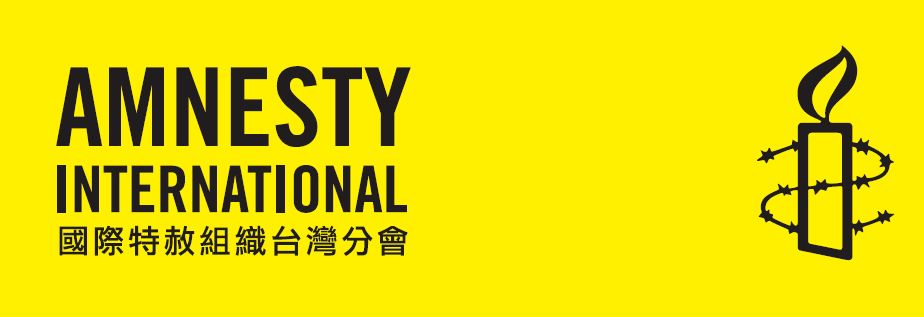 國際特赦組織台灣分會會員入會申請表                                                         日期：______________邀請您一同關心世界人權                            2016.1姓名            (小姐/先生)            (小姐/先生)            (小姐/先生)            (小姐/先生)            (小姐/先生)出生日期電話手機號碼手機號碼傳真通訊地址(請填寫郵遞區號)□□□(請填寫郵遞區號)□□□(請填寫郵遞區號)□□□(請填寫郵遞區號)□□□(請填寫郵遞區號)□□□(請填寫郵遞區號)□□□(請填寫郵遞區號)□□□電子郵件地址會員類別□一般會員  □學生會員□一般會員  □學生會員關心議題□性與生殖權利 □言論與表達意見的自由 □酷刑及不人道的待遇 □良心犯□難民 □LGBTI權利 □死刑 □針對婦女的暴力 □強迫失蹤 □其他 ________□性與生殖權利 □言論與表達意見的自由 □酷刑及不人道的待遇 □良心犯□難民 □LGBTI權利 □死刑 □針對婦女的暴力 □強迫失蹤 □其他 ________□性與生殖權利 □言論與表達意見的自由 □酷刑及不人道的待遇 □良心犯□難民 □LGBTI權利 □死刑 □針對婦女的暴力 □強迫失蹤 □其他 ________□性與生殖權利 □言論與表達意見的自由 □酷刑及不人道的待遇 □良心犯□難民 □LGBTI權利 □死刑 □針對婦女的暴力 □強迫失蹤 □其他 ________□性與生殖權利 □言論與表達意見的自由 □酷刑及不人道的待遇 □良心犯□難民 □LGBTI權利 □死刑 □針對婦女的暴力 □強迫失蹤 □其他 ________□性與生殖權利 □言論與表達意見的自由 □酷刑及不人道的待遇 □良心犯□難民 □LGBTI權利 □死刑 □針對婦女的暴力 □強迫失蹤 □其他 ________□性與生殖權利 □言論與表達意見的自由 □酷刑及不人道的待遇 □良心犯□難民 □LGBTI權利 □死刑 □針對婦女的暴力 □強迫失蹤 □其他 ________個人專長□翻譯 □研究 □法律 □電腦工程 □執行活動 □攝影 □平面設計 □影片剪輯□其他 ________□翻譯 □研究 □法律 □電腦工程 □執行活動 □攝影 □平面設計 □影片剪輯□其他 ________□翻譯 □研究 □法律 □電腦工程 □執行活動 □攝影 □平面設計 □影片剪輯□其他 ________□翻譯 □研究 □法律 □電腦工程 □執行活動 □攝影 □平面設計 □影片剪輯□其他 ________□翻譯 □研究 □法律 □電腦工程 □執行活動 □攝影 □平面設計 □影片剪輯□其他 ________□翻譯 □研究 □法律 □電腦工程 □執行活動 □攝影 □平面設計 □影片剪輯□其他 ________□翻譯 □研究 □法律 □電腦工程 □執行活動 □攝影 □平面設計 □影片剪輯□其他 ________會費說明一般會員第一次入會費用1,100元 (100元入會費*，1000元當年度會費)，之後每年會費1,000元。學生會員第一次入會費用300元 (100元入會費*，200元當年度會費)，之後每年會費200元。學生會員須年滿二十歲並提供有效學生證件影本。* 入會費僅在第一次入會時收取，入會後每年一月繳交當年度會費即有當年度會籍。會費說明一般會員第一次入會費用1,100元 (100元入會費*，1000元當年度會費)，之後每年會費1,000元。學生會員第一次入會費用300元 (100元入會費*，200元當年度會費)，之後每年會費200元。學生會員須年滿二十歲並提供有效學生證件影本。* 入會費僅在第一次入會時收取，入會後每年一月繳交當年度會費即有當年度會籍。會費說明一般會員第一次入會費用1,100元 (100元入會費*，1000元當年度會費)，之後每年會費1,000元。學生會員第一次入會費用300元 (100元入會費*，200元當年度會費)，之後每年會費200元。學生會員須年滿二十歲並提供有效學生證件影本。* 入會費僅在第一次入會時收取，入會後每年一月繳交當年度會費即有當年度會籍。收款資訊銀行帳號收款銀行：國泰世華銀行東門分行(金資代碼013)收款戶名：社團法人國際特赦組織台灣分會收款帳號：032-03-500618-3郵政劃撥郵政劃撥帳號：18091421收款戶名：社團法人國際特赦組織台灣分會收款資訊銀行帳號收款銀行：國泰世華銀行東門分行(金資代碼013)收款戶名：社團法人國際特赦組織台灣分會收款帳號：032-03-500618-3郵政劃撥郵政劃撥帳號：18091421收款戶名：社團法人國際特赦組織台灣分會收款資訊銀行帳號收款銀行：國泰世華銀行東門分行(金資代碼013)收款戶名：社團法人國際特赦組織台灣分會收款帳號：032-03-500618-3郵政劃撥郵政劃撥帳號：18091421收款戶名：社團法人國際特赦組織台灣分會收款資訊銀行帳號收款銀行：國泰世華銀行東門分行(金資代碼013)收款戶名：社團法人國際特赦組織台灣分會收款帳號：032-03-500618-3郵政劃撥郵政劃撥帳號：18091421收款戶名：社團法人國際特赦組織台灣分會收款資訊銀行帳號收款銀行：國泰世華銀行東門分行(金資代碼013)收款戶名：社團法人國際特赦組織台灣分會收款帳號：032-03-500618-3郵政劃撥郵政劃撥帳號：18091421收款戶名：社團法人國際特赦組織台灣分會請您填妥以上資料並繳納會費後，透過以下email、地址或傳真遞交申請，並告知匯款方式及日期。本會確認會費繳納後，將遞送資料至理事會討論通過入會，並發信通知結果。國際特赦組織台灣分會 電話：+886-2-2709-4162 | 傳真：+886-2-2709-4482   Email：info@amnesty.tw地址：台北市中正區10078和平西路一段30號9樓Facebook：AITW0528 | 網址：www.amnesty.tw請您填妥以上資料並繳納會費後，透過以下email、地址或傳真遞交申請，並告知匯款方式及日期。本會確認會費繳納後，將遞送資料至理事會討論通過入會，並發信通知結果。國際特赦組織台灣分會 電話：+886-2-2709-4162 | 傳真：+886-2-2709-4482   Email：info@amnesty.tw地址：台北市中正區10078和平西路一段30號9樓Facebook：AITW0528 | 網址：www.amnesty.tw請您填妥以上資料並繳納會費後，透過以下email、地址或傳真遞交申請，並告知匯款方式及日期。本會確認會費繳納後，將遞送資料至理事會討論通過入會，並發信通知結果。國際特赦組織台灣分會 電話：+886-2-2709-4162 | 傳真：+886-2-2709-4482   Email：info@amnesty.tw地址：台北市中正區10078和平西路一段30號9樓Facebook：AITW0528 | 網址：www.amnesty.tw請您填妥以上資料並繳納會費後，透過以下email、地址或傳真遞交申請，並告知匯款方式及日期。本會確認會費繳納後，將遞送資料至理事會討論通過入會，並發信通知結果。國際特赦組織台灣分會 電話：+886-2-2709-4162 | 傳真：+886-2-2709-4482   Email：info@amnesty.tw地址：台北市中正區10078和平西路一段30號9樓Facebook：AITW0528 | 網址：www.amnesty.tw請您填妥以上資料並繳納會費後，透過以下email、地址或傳真遞交申請，並告知匯款方式及日期。本會確認會費繳納後，將遞送資料至理事會討論通過入會，並發信通知結果。國際特赦組織台灣分會 電話：+886-2-2709-4162 | 傳真：+886-2-2709-4482   Email：info@amnesty.tw地址：台北市中正區10078和平西路一段30號9樓Facebook：AITW0528 | 網址：www.amnesty.tw請您填妥以上資料並繳納會費後，透過以下email、地址或傳真遞交申請，並告知匯款方式及日期。本會確認會費繳納後，將遞送資料至理事會討論通過入會，並發信通知結果。國際特赦組織台灣分會 電話：+886-2-2709-4162 | 傳真：+886-2-2709-4482   Email：info@amnesty.tw地址：台北市中正區10078和平西路一段30號9樓Facebook：AITW0528 | 網址：www.amnesty.tw請您填妥以上資料並繳納會費後，透過以下email、地址或傳真遞交申請，並告知匯款方式及日期。本會確認會費繳納後，將遞送資料至理事會討論通過入會，並發信通知結果。國際特赦組織台灣分會 電話：+886-2-2709-4162 | 傳真：+886-2-2709-4482   Email：info@amnesty.tw地址：台北市中正區10078和平西路一段30號9樓Facebook：AITW0528 | 網址：www.amnesty.tw請您填妥以上資料並繳納會費後，透過以下email、地址或傳真遞交申請，並告知匯款方式及日期。本會確認會費繳納後，將遞送資料至理事會討論通過入會，並發信通知結果。國際特赦組織台灣分會 電話：+886-2-2709-4162 | 傳真：+886-2-2709-4482   Email：info@amnesty.tw地址：台北市中正區10078和平西路一段30號9樓Facebook：AITW0528 | 網址：www.amnesty.tw